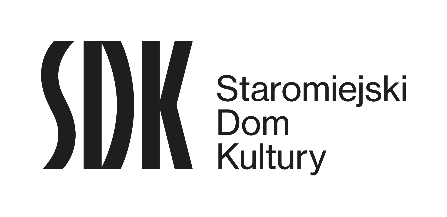 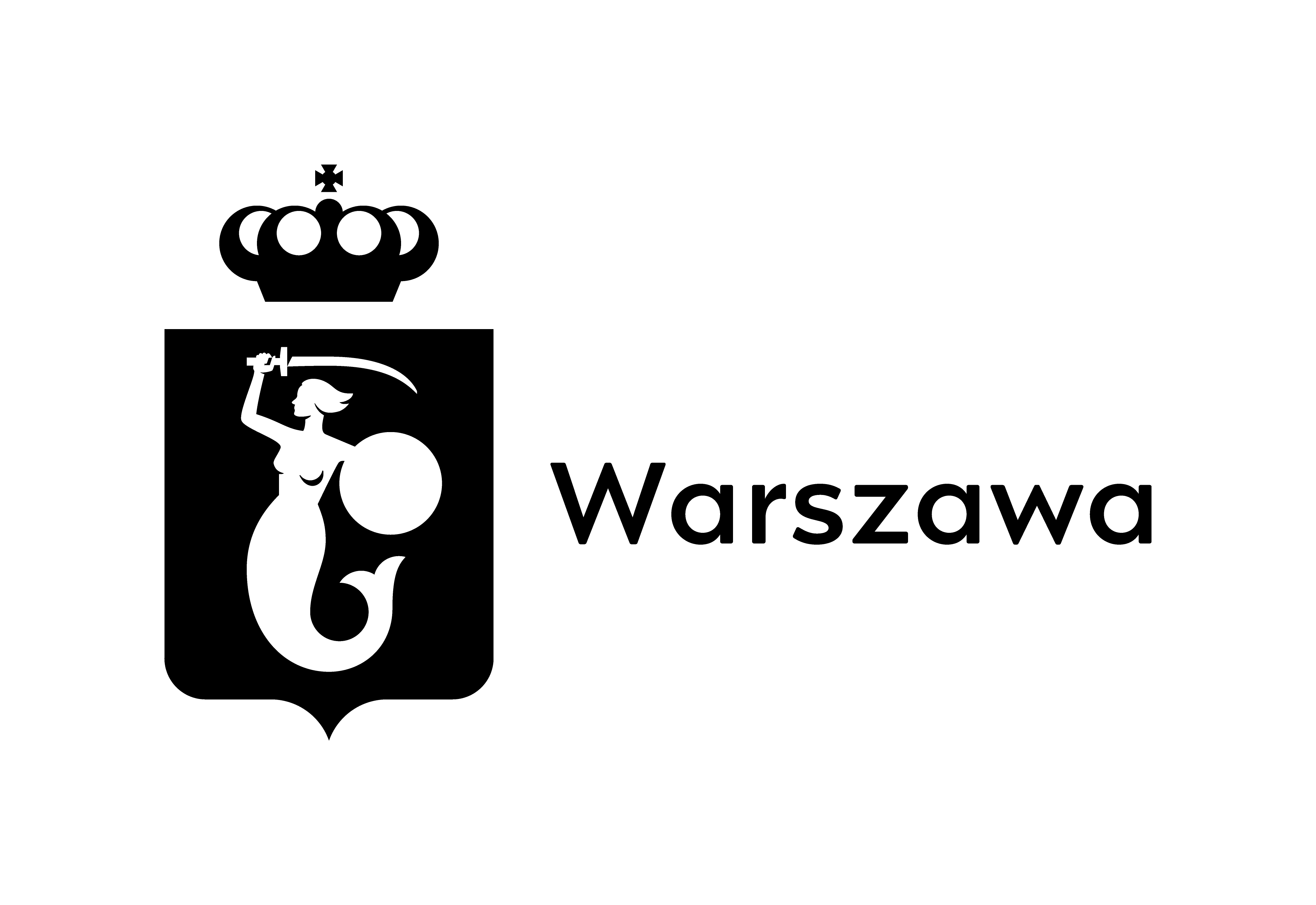 FUNDUSZ EDUKACJI EKOLOGICZNEJ REGULAMIN PreambułaCelem Funduszu Edukacji Ekologicznej jest finansowanie projektów, które będą zwiększały wśród mieszkanek i mieszkańców Warszawy świadomość i akceptację konieczności działań podejmowanych na rzecz dążenia do neutralności klimatycznej m.st. Warszawy.Projekty składane do Funduszu  powinny być zgodne z polityką kulturalną m.st. Warszawy, a także realizować cele Strategii #Warszawa2030 oraz cele "Zielonej Wizji Warszawy". Projektodawcy powinni także zapoznać się z dokumentem „Edukacja kulturalna w Warszawie”. §1Informacje ogólneInicjator: Biuro Ochrony Powietrza i Polityki Klimatycznej Urzędu                           m.st. Warszawy (BOPiPK), które zapewnia finansowanie FunduszuOrganizator: Staromiejski Dom Kultury w Warszawie na zlecenie                                      m.st. Warszawy.Komisja: przedstawiciel/ka BOPiPK Urzędu m.st. Warszawy, przedstawiciel/ka Staromiejskiego Domu Kultury, sekretarz/sekretarzyni z ramienia Staromiejskiego Domu Kultury.Wnioskodawcy: warszawskie, dzielnicowe instytucje kultury (dzielnicowe domy kultury i biblioteki  dla których organizatorem jest Miasto Stołeczne Warszawa.), organizacje pozarządowe (stowarzyszenia, fundacje). Miejsce wydarzeń: m.st. Warszawa.§2Cele otwartego naboru i rodzaje projektówCelem Funduszu Edukacji Ekologicznej jest wsparcie finansowe działań z zakresu edukacji ekologicznej realizowanych w Warszawie, które: upowszechniają wiedzę, budują społeczeństwo obywatelskie i wrażliwe na ekosystem Warszawy, a także kształtują postawy proekologiczne poprzez podnoszenie świadomości mieszkańców na temat praktyk i rozwiązań dotyczących  oszczędzania energii elektrycznej i cieplnej, zużycia wody i ochrony różnorodności biologicznej; promowanie rozwiązań z zakresu błękitno-zielonej infrastruktury (lokalnej i ponadlokalnej funkcjonujących w skali miasta) oraz zrównoważonej mobilności, a także podnoszenia świadomości i motywacji do zmniejszenia wytwarzania odpadów i lepszej segregacji odpadów u źródła.2. Produkcja wydarzeń powinna być zrównoważona ekologicznie, a tam, gdzie to możliwe opierać się na korzystaniu z lokalnych zasobów, współpracy z ekologicznymi dostawcami, kontrahentami oraz ograniczaniu materiałów promocyjnych i zakupów na rzecz wymiany, współpracy barterowej np. przy użyciu  zasobów warszawskiej platformy „Spółdzielnia” (www.spoldzielniakultury.waw.pl). W trakcie realizacji projektów należy przestrzegać zaleceń Zarządzenia nr 886/2019 Prezydenta m.st. Warszawy z dnia 28 maja 2019 r. w sprawie zakazu stosowania przedmiotów jednorazowego użytku wykonanych z tworzyw sztucznych.3. Do naboru mogą być zgłaszane wszelkie projekty mające wartość edukacyjną i ekologiczną, które zmierzać będą do realizacji celów opisanych w ust. 1, w szczególności mogą to być warsztaty, spacery, akcje, działania performatywne, terenowe, edukujące dla klimatu za pomocą działań animacyjnych a także inne, zmierzające do stworzenia ekologicznego rozwiązania w przestrzeni instytucji lub podobne do wymienionych wyżej.4. Do naboru mogą być zgłaszane projekty, które są współfinansowane przez inne podmioty, jednak środki finansowe nie mogą pochodzić z dotacji celowych m.st. Warszawy lub dzielnic m.st. Warszawy.§3Uprawnieni Wnioskodawcy1. W naborze mogą̨ wziąć udział:A. Instytucje kultury – domy kultury i biblioteki, dla których organizatorem jest Miasto Stołeczne Warszawa.B. Organizacje pozarządowe (stowarzyszenia, fundacje). 2. Wnioskodawcami i realizatorami nie mogą̨ być reprezentanci podmiotów i osoby pozostające w związku małżeńskim, w stosunku pokrewieństwa lub powinowactwa w linii prostej z osobami pozostającymi w stosunku pracy lub zlecenia z Organizatorem.§3Terminy i zasady zgłaszania projektówOrganizator ogłasza jeden otwarty nabór na działania edukacyjne opisane w §1 (dalej również: projekty), który będzie trwał od 10.04 do 10.05 2024 r.Wyniki zostaną opublikowane w terminie do 30.05.2024 r. Wkład własny przy składaniu wniosków nie jest wymagany.Maksymalna  wnioskowana kwota na realizację projektów zgłoszone do otwartego naboru nie może przekroczyć kwoty 15 000 brutto.Termin realizacji wnioskowanych projektów powinien obejmować okres: od 30.05  do 30.11.2024 r.Koszty wydarzeń muszą być bezpośrednio związane z przedsięwzięciem i być niezbędne do jego realizacji oraz osiągnięcia efektu ekologicznego lub celu ekologicznego.  Wnioskodawcy zobowiązani są̨ do wypełnienia i przesłania formularza zgłoszeniowego, będącego załącznikiem 1 do niniejszego regulaminu, według wytycznych zawartych w formularzu i niniejszym regulaminie.Formularz zgłoszeniowy wraz z dokumentami o których mowa w ust. 7 w formie pdf (skanu) należy przesłać drogą elektroniczną na adres: ekofundusz@sdk.pl z dopiskiem w tytule wiadomości: „Nazwa instytucji / ekofundusz”.W ramach otwartego naboru każdy Wnioskodawca może złożyć maksymalnie jedno zgłoszenie.Zgłoszenia niespełniające wymogów formalnych określonych w regulaminie oraz niekompletne zostaną odrzucone.Pytania dotyczące otwartego naboru można kierować mailowo na adres: ekofundusz@sdk.pl.W przypadku niewystarczającej liczby wniosków Organizator zastrzega sobie prawo do ogłoszenia terminu naboru uzupełniającego lub zorganizowania wydarzeń opisanych w § 1 samodzielnie. §4Ocena zgłoszeń1. Oceny przesłanych projektów dokona Komisja, w składzie: przedstawiciel/ka BOPiPK Urzędu m.st. Warszawy, przedstawiciel/ka Staromiejskiego Domu Kultury, sekretarz/sekretarzyni z ramienia Staromiejskiego Domu Kultury.2. Komisja dokona analizy wszystkich zgłoszeń spełniających kryteria formalne, biorąc pod uwagę:A) wysoki poziom merytoryczny projektu przejawiający się w: - oryginalnej koncepcji merytorycznej, -doborze odpowiednich metod edukacyjnych i animacyjnych, oraz form inspirujących do postaw proekologicznych, - doborze ekspertów/ekspertek w wybranej tematyce projektu,- rozpoznaniu grupy docelowej, jej potrzeb i możliwości oraz uwzględnieniu ich na każdym etapie realizacji,- współpracy z merytorycznymi partnerami projektu, w szczególności miejskimi jednostkami realizującymi zadania opisane w Zielonej Wizji Warszawy, uczelniami i organizacjami pozarządowymi specjalizującymi się w szeroko rozumianej  edukacji ekologicznej.B) walory edukacyjne i/lub ekologiczne, artystyczne projektu;C) motywację i uzasadnienie realizacji projektu;D) dobór i liczbę partnerów, merytorycznych, organizacyjnych w tym placówek oświatowych;D) realizacje celów naboru,E) odpowiedzialne i zrównoważone wykorzystanie środków publicznych.3. Komisja wybierze Wnioskodawców do listy rezerwowej, którzy zostaną zaproszeni w przypadku, gdy inny Wnioskodawca nie będzie mógł podjąć się zrealizowania projektu w zaproponowanym lub wnioskowanym terminie lub gdy Organizator w porozumieniu z Inicjatorem Funduszu podejmie decyzję o zwiększeniu puli środków na finansowanie projektów.4. Decyzje Komisji są ostateczne i nie podlegają odwołaniu.§5Zasady realizacji wydarzeń edukacyjnych1. Projekty mogą być realizowane w Warszawie, w okresie od 30.05  do 30.11.2024 r.2. Kwota przyznana Wnioskodawcom na realizację projektów może być przeznaczona tylko na działania wskazane w budżecie projektu, opisanego w formularzu zgłoszeniowym. W przypadku okoliczności, których nie można było przewidzieć w momencie składania wniosku Organizator może udzielić zgody na zmiany w kosztorysie projektu.3. Kwoty wskazane w budżecie mogą być w szczególności przeznaczone na: wynagrodzenia z umów zlecenia i o dzieło (koszty osobowe), zakup materiałów niezbędnych do realizacji ekologicznych działań lub rozwiązań, mających pozytywny wpływ na różnorodność biologiczną czy czystość powietrza w Warszawie.4. Przekazanie środków finansowych następuje w terminie zgodnym z umową na podstawie prawidłowo wystawionej rachunku/faktury lub proformy. 6. Jeśli projekt zakłada pobieranie środków finansowych od uczestników działania, środki te musza zostać przeznaczone na realizację projektu. Stosowna adnotacja musi się znaleźć we wniosku oraz w sprawozdaniu.7. Wnioskodawcy realizujący projekty są zobowiązani do umieszczania logotypu organizatora i m.st. Warszawy oraz informowania na wszystkich materiałach promocyjnych oraz poprzez media społecznościowe, że projekt został dofinansowany przez m.st. Warszawa i Staromiejski Dom Kultury.8. Wnioskodawcy realizujący projekty są zobowiązani do przekazywania Organizatorowi wszelkich materiałów promocyjnych lub dokumentujących realizację projektów oraz niezbędnych do bieżącej współpracy przy realizacji projektu na adres: ekofundusz@sdk.pl9. Wraz z fakturą / rachunkiem wnioskodawcy zobowiązani są do przekazania Organizatorowi sprawozdania z realizacji projektu, zawierającego wykaz zrealizowanych działań oraz poniesionych wydatków, według wzoru stanowiącego załącznik 2 do niniejszego regulaminu, wraz z dokumentacją fotograficzną prowadzonych działań.10. Organizator zastrzega sobie prawo do żądania przekazania dokumentów potwierdzających poniesione wydatki na realizację projektu.§6Przetwarzanie Danych Osobowych1. Zgodnie z art. 13 ust. 1 rozporządzenia Parlamentu Europejskiego i Rady (UE) 2016/679 z 27 kwietnia 2016 r. w sprawie ochrony osób fizycznych w związku z przetwarzaniem danych osobowych i w sprawie swobodnego przepływu takich danych oraz uchylenia dyrektywy 95/46/WE (ogólne rozporządzenie o ochronie danych) – dalej: RODO, informujemy, że administratorem danych osobowych Wnioskodawcy/Wnioskodawczyni jest: Staromiejski Dom Kultury z siedzibą w Warszawie przy ul. Rynek Starego Miasta 2, 00-272 Warszawa2. Na podstawie obowiązujących przepisów, wyznaczyliśmy Inspektora Ochrony Danych, z którym można kontaktować się: listownie na adres: Inspektor Ochrony Danych Osobowych, Staromiejski Dom Kultury, Rynek Starego Miasta 2, 00-272 Warszawa lub przez e-mail: iodo@sdk.pl3. Dane osobowe pozyskane w związku z zawarciem z Wnioskodawcą/ Wnioskodawczynią umowy będą przetwarzane w następujących celach:A) ewidencyjnych, podatkowych i ubezpieczeniowych,B) związanych z dochodzeniem ewentualnych roszczeń, odszkodowańC) udzielania odpowiedzi na Wnioskodawcy/Wnioskodawczyni pisma, wnioski i skargi,D) udzielania odpowiedzi w toczących się postępowaniach.§7Postanowienia Końcowe1. Organizator zastrzega sobie prawo do decydowania w sprawach spornych i nieobjętych Regulaminem.2. Organizator zastrzega sobie prawo do zmiany Regulaminu w przypadku wystąpienia siły wyższej. Zmieniony Regulamin wchodzi w życie z chwilą opublikowania go na stronie internetowej sdk.pl. Równocześnie zmiany Regulaminu zostaną przesłane do Wnioskodawców, którzy przesłali zgłoszenia projektów przed datą zmiany Regulaminu.3. W przypadku wystąpienia siły wyższej Organizator zastrzega sobie prawo do odwołania Funduszu Edukacji Ekologicznej.4. Ewentualna rezygnacja z udziału w projekcie jest możliwa na warunkach określonych umową.5. W sprawach nieuregulowanych Regulaminem zastosowanie mają przepisy polskiego prawa, w tym Kodeksu Cywilnego.6. Regulamin wchodzi w życie z dniem ogłoszenia.7. Wszelkie pytania związane z naborem i niniejszym Regulaminem należy kierować wyłącznie na adres: ekofundusz@sdk.pl Załączniki:1. Wzór formularza zgłoszeniowego;2. Wzór sprawozdania.